№51(10116)			 		18 августа 2022 г.Официальное издание органов местного самоуправленияШапкинского сельсовета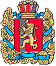 Администрация Шапкинского сельсоветаЕнисейского районаКрасноярского краяПОСТАНОВЛЕНИЕ12.08.2022г.        		                     п. Шапкино                             	                    № 50-пО внесении дополнений в постановление от 19.05.2022 года № 20-п «О проверке готовности потребителейтепловой энергии к отопительному периоду 2022-2023 годов».	В целях приведения нормативных правовых актов в соответствие с действующим законодательством Российской Федерации, руководствуясь Уставом Шапкинского сельсовета, ПОСТАНОВЛЯЮ:Внести в Приложение 2 к постановлению от 19.05.2022 года № 20-п «О проверке готовности потребителей тепловой энергии к отопительному периоду 2022-2023 годов» следующие дополнения:Дополнить Положение 2 пунктом 6 следующего содержания:«6. Включить в состав комиссии по проведению проверки готовности потребителей тепловой энергии к отопительному периоду 2022-2023 года представителя жилищной инспекции по согласованию».Контроль за исполнением настоящего постановления оставляю за собой.Постановление вступает в силу в день, следующий за днем его официального опубликования (обнародования) в печатном издании «Шапкинский вестник» и подлежит размещению на официальном сайте администрации Шапкинского сельсовета. Глава Шапкинского сельсовета	                	                          Загитова Л.И.Отпечатано в администрации Шапкинского сельсовета на персональном компьютере по адресу: Россия, Красноярский край, Енисейский район, п. Шапкино, ул. Центральная, 26, тел. 70-285 Распространяется бесплатно. Тираж